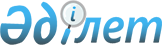 Об утверждении номенклатуры видов товаров (работ, услуг), государственные закупки которых осуществляются у субъектов малого предпринимательства на 2003 годПостановление Правительства Республики Kазахстан от 9 апреля 2003 года N 345

      В соответствии с пунктом 2-2 статьи 8 
 Закона 
 Республики Казахстан от 19 июня 1997 года "О государственной поддержке малого предпринимательства" и пунктом 2 
 статьи 27 
 Закона Республики Казахстан от 16 мая 2002 года "О государственных закупках" Правительство Республики Казахстан постановляет:




      1. Утвердить на 2003 год номенклатуру видов товаров (работ, услуг), государственные закупки которых осуществляются у субъектов малого предпринимательства и являются обязательными для всех государственных органов, государственных учреждений, государственных предприятий и акционерных обществ, контрольный пакет акций которых принадлежит государству согласно приложению.




      2. Государственным органам, государственным учреждениям, государственным предприятиям и акционерным обществам, контрольный пакет акций которых принадлежит государству, при осуществлении государственных закупок товаров (работ, услуг), перечисленных в приложении к настоящему постановлению, организовать в установленном законодательством порядке государственные закупки у субъектов малого предпринимательства в объеме не менее 10 процентов от общего объема закупок данных товаров (работ, услуг).




      3. Контроль за исполнением настоящего постановления возложить на Заместителя Премьер-Министра Республики Казахстан Масимова К.К.




      4. Настоящее постановление вступает в силу со дня подписания и подлежит опубликованию.


      Премьер-Министр




      Республики Казахстан





Утверждена          



постановлением Правительства



Республики Казахстан    



от 9 апреля 2003 года N 345 



Номенклатура






товаров (работ и услуг), государственные закупки которых






осуществляются у субъектов малого предпринимательства






на 2003 год




      1. Продовольственные товары:



      1) мука;



      2) хлеб, хлебобулочные изделия;



      3) макаронные изделия;



      4) крупы;



      5) молоко, сливки;



      6) масла сливочные и растительные жиры;



      7) кисломолочная продукция;



      8) мясо (свежее, консервированное), мясопродукты;



      9) колбасные изделия;



      10) продукция из рыбы (свежая, свежемороженая, копченная);



      11) безалкогольные напитки, соки;



      12) кондитерские изделия;



      13) яйца;



      14) мед натуральный;



      15) детское питание;



      16) овощи, фрукты (консервированные), картофель;



      17) сахар (песок, рафинад, кусковой);



      18) соль;



      19) куры (окорочка);



      20) сухофрукты;



      21) дрожжи;



      22) томат-паста;



      23) соусы;



      24) сельскохозяйственное сырье;



      25) морепродукты, консервы из рыбы и морепродуктов;



      26) сыр (твердый, мягкий, рассольный);



      27) пряности и специи;



      28) суповые концентраты;



      29) грибы;



      30) ягоды садовые и дикорастущие.



      2. Непродовольственные товары:



      1) одежда меховая (натуральная, искусственная) и ее принадлежности, меховые головные уборы;



      2) продукция трикотажной промышленности (за исключением спецобмундирования для военизированных формирований);



      3) изделия швейные (за исключением спецобмундирования для военизированных формирований);



      4) обувь;



      5) крем для обуви;



      6) мебель бытовая, школьная и офисная;



      7) строительные материалы:



      бумага обойная (обои) и другие настенные покрытия;



      плиты для мощения полов, печей;



      кирпич;



      цемент;



      пиломатериалы;



      столярные изделия;



      стеклопакеты;



      санфаянс;



      пенопластиковые плиты;



      детали строительные из пластмасс (двери, пороги, окна, рамы, ставни);



      материалы и изделия облицовочные из природного камня, наполнители, дорожные материалы из природного камня (щебень, гравий), полиэтиленовые трубы;



      теплоизоляционные материалы;



      лакокрасочные изделия;



      линолеум и другие полимерные материалы для напольных покрытий;



      гвозди;



      8) изделия из алюминия, резины;



      9) кабельная продукция;



      10) моющие средства;



      11) изделия из дерева, керамики (фарфор, фаянс);



      12) музыкальные инструменты;



      13) лекарственные средства, медицинские изделия и средства санитарно-гигиенического назначения;



      14) оборудование:



      нестандартное оборудование;



      водоопреснительное оборудование;



      15) канцелярские товары;



      16) минеральное сырье для производства лекарственных препаратов;



      17) текстильное сырье;



      18) топливо (уголь, мазут, дрова);



      19) поверхностно-органические вещества;



      20) копировально-множительная и оргтехника, комплектующие;



      21) запасные части к оргтехнике (программное обеспечение);



      22) овчинные изделия;



      23) каракуль, изделия из каракуля;



      24) изделия из войлока;



      25) бытовые изделия из стекла;



      26) бытовые изделия из пластмасс;



      27) изделия ремесленников;



      28) вспомогательное медицинское оборудование;



      29) комплектующие изделия и материалы для предприятий машиностроительной и других промышленностей;



      30) инструменты садовые, огородные;



      31) изделия из кожи.



      3. Работы и услуги:



      1) ремонтно-строительные работы;



      2) ремонт автомобильной техники;



      3) полиграфические;



      4) транспортно-экспедиционные;



      5) медицинские;



      6) ремонт сложнобытовой техники;



      7) ритуальные;



      8) юридические и нотариальные;



      9) услуги общепита;



      10) посреднические, в том числе по хранению и реализации горючесмазочных материалов;



      11) жилищно-коммунальные;



      12) бытовые (банно-прачечные, химчистка);



      13) услуги по поставке и обслуживанию оргтехники, контрольно-кассовых машин, аудио- и видеотехники;



      14) обслуживание копировально-множительной техники;



      15) парикмахерские;



      16) пошив и ремонт одежды, спецодежды;



      17) фотоуслуги;



      18) туризм;



      19) услуги проката;



      20) ремонт обуви;



      21) ремонт кожаной, пластмассовой и металлической галантереи;



      22) поставка продуктов питания для детских и школьных учреждений;



      23) рекламно-информационные, издательские услуги;



      24) услуги переводческого дела;



      25) штампопечать и шелкография;



      26) эстетические услуги (визаж, услуги и консультации косметологов);



      27) учебно-образовательные услуги.

					© 2012. РГП на ПХВ «Институт законодательства и правовой информации Республики Казахстан» Министерства юстиции Республики Казахстан
				